Technical working party for VegetablesFiftieth Session
Brno, Czech Republic, June 27 to July 1, 2016REVISED addendum to 

Variety description databasesDocument prepared by an expert from France 

Disclaimer:  this document does not represent UPOV policies or guidanceThe Annex to this document contains a copy of the presentation “Facilitating development of databases for DUS examination” made by an expert from France at the fiftieth session of the Technical Working Party for Vegetables (TWV).[Annex follows]Please see the pdf version[End of document]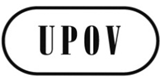 ETWV/50/6 Add. Rev.ORIGINAL:  EnglishDATE:  July 7, 2016INTERNATIONAL  FOR THE PROTECTION OF NEW VARIETIES OF PLANTS INTERNATIONAL  FOR THE PROTECTION OF NEW VARIETIES OF PLANTS INTERNATIONAL  FOR THE PROTECTION OF NEW VARIETIES OF PLANTS 